Two Bedroom Homes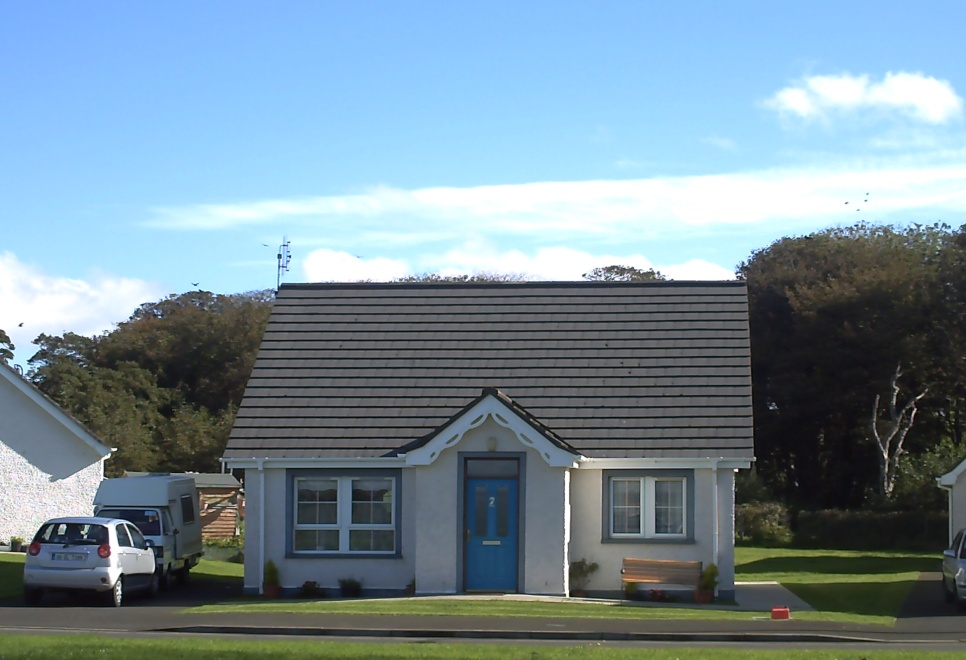 Traditional cottage styled homesOpen view at front to bay and beyondLevel access throughoutThermally well insulatedConnected to centralised heating systemEmergency call alarm providedParking space beside most homes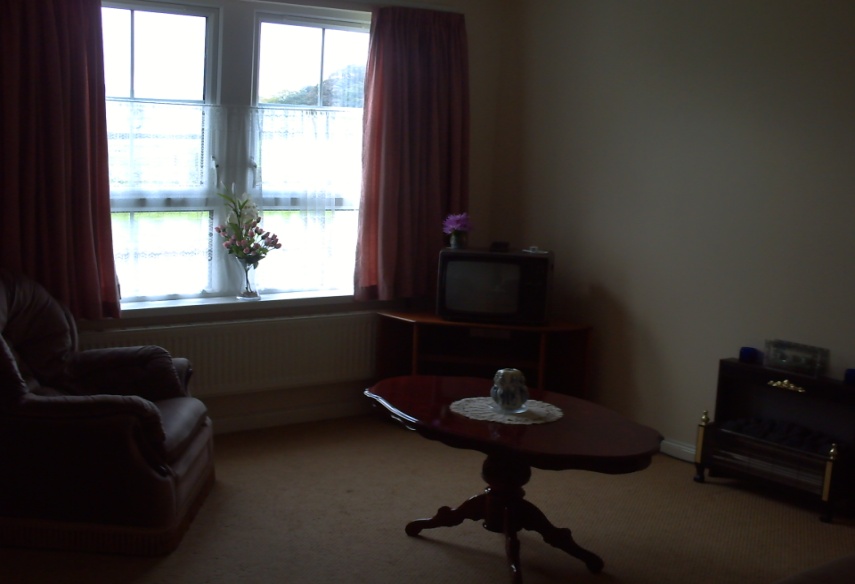 Living RoomProvides an area to relax & watch TV,* or the world go byConvenient  to front door for visitors callingKitchen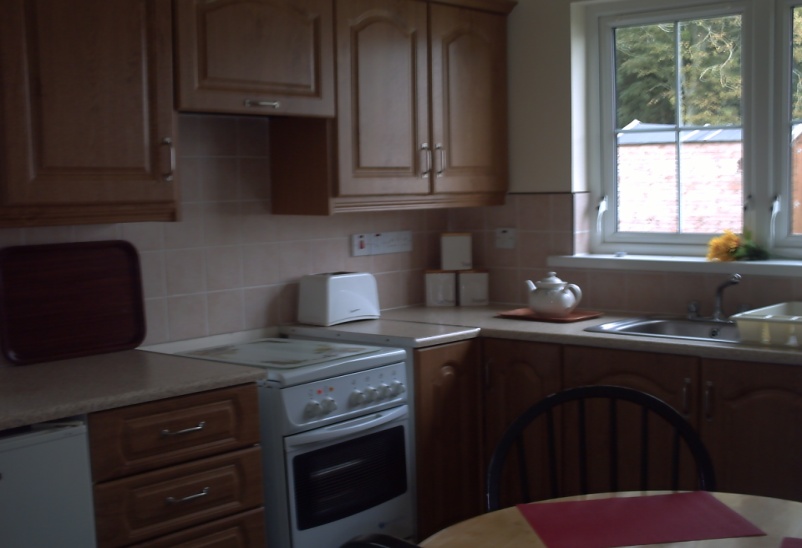 Range of high and low level cupboardsSpace for a slot in cooker, fridge & washing machine*Separate from living roomBedrooms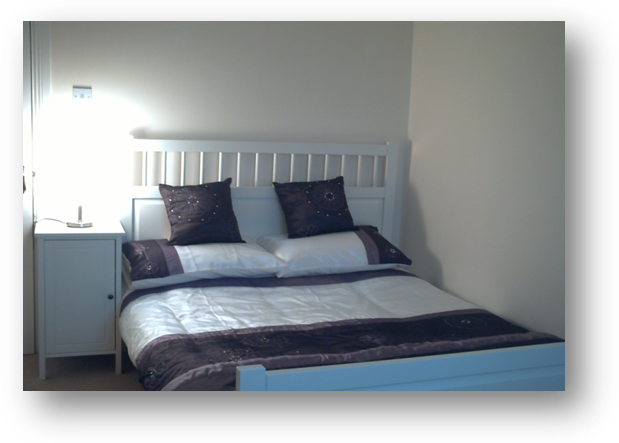 Two light and airy bedroomsAmple power outletsViews of woodland to rearBathroom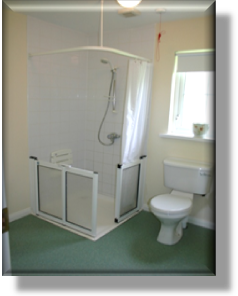 Level access showerW.CWash hand basin* No furniture or appliances are provided